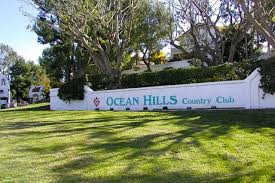 OHCC Golf Club Board Meeting—July 1, 2017 (1 of 2)Executive Board Members Present:  Grady Machnick, Bev Gillett, Greg Coffey, Kathy Hunt, Ed Olson, Tom Vetlesen, Marilyn Vetlesen, Bob Fisher and Fred Peppe. Chairpersons Present:  Doug Wright, Carol Wright, Rita Harper, Mike Bell, Patty Coffey, Karen Carothers, Karen Carruthers, Joe Newmyer.Call to Order: The meeting was called to order by President Grady Machnick at 9:03 am. Approval of Last Meeting’s Minutes: A motion was made by Greg Coffey, seconded by Bob Fisher, to approve the minutes of the last meeting. Treasurer’s Report: Ed Olson reported that the OHGC had $6776.93 in the treasury as of June 30, 2017.President’s Report:  The next golf club training session, OHGC Golf 103, will be held on July 21st, 1 – 4 PM, with a “happy hour” at the conclusion of the event. Subjects to be covered include club fitting, the mental game, short game and upcoming new PGA rules and guidelines.Special Guest: Glen Kramer gave a full report of the challenges with our irrigation system (state-of-the-art controller with inadequate/outdated landscape irrigation system, not a proper golf course system). Some basic problems include: too many heads per valve, improper head layout underground and water pressure issues. Per Glen, where we are today is about the best we can expect out of our existing system.Greg Coffey chimed in to say that the irrigation system redo is at least two years away. Greg also suggested an article in the Newsletter requesting golf course issues not be directed to Glen when he is working on the golf course.New BusinessEd Olson mentioned a possible “hacking” of our roster has taken place, stating that he received an email from Grady requesting funds be sent to an unknown bank account (Grady never sent the request).Greg Coffey addressed the issue of non-golfers being able to walk the course during a specified time period. The recommendation was made to try it this year the same day as the Concert on the Green event and close the entire course for that day. Certain guidelines will need to be established for this day (don’t walk on the greens, stay out of the sand traps, no dogs – of course).Committee Reports:Membership: Carol Wright - 304 Men, 212 Women, Total 516.Woman’s Golf: Nancy Gayvert -  Absent, no report.OHCC Golf Club Board Meeting—July 1, 2017 (2 of 2)Men’s Golf: Bob Fisher – All is well. Some input to Bob about revisiting the change in men’s golf day from Monday to Thursday; no action required at this time.Special Tournaments: Rita Harper – Lenhoff Tournament – 100 players on Monday, 88 on Tuesday. Next tournament will be August 7th and 8th.Touring Amateurs: Bev Gillett –  Pending discussion and approval of Dave and Barbara Demarest, the functions of Touring Amateurs Tournaments will fall to Natalie Sentz, Don Dudley and Valerie and Tim Lynch.  They will coordinate a takeover date with the Demarests. Thanks Dave and Barbara for all of your years as TA Team Leaders! Guys & Dolls: Tom & Marilyn Vetlesen – Next event July 9th; approximately.130 signed up already. The Third Annual OHGC Golf Tournament will be on July 12th, starting at 7:45AM. Currently 126 players signed up.Niners: Mike Bell – All going well. Six new golfers in June, with 20-some players every week.Match Play: Joe Newmyer – OH Open coming up. No handicaps, but lots of fun. Next year’s Match Play to be held in May 2018.Handicaps: Tom Vetlesen – 260 Men, 162 Women, Total 422; 26 new handicaps this year. Per Marilyn, a recent Newsletter article had erroneous information about establishing a handicap. Possibly Dick Travis would coordinate the preparation of a video on establishing a handicap for our website. Dick said he would.Golf Course Committee/Irrigation: Greg Coffey – Irrigation already covered. No longer using Round-up on the course. Also, bunkers are being “fluffed up” using a new tool. During this process, a big underground root was found in one of the sand traps and was removed. Any roots uncovered in other sand traps will be removed in this same way.Rules: Doug Wright – New PGA rules are not going into effect until January 2019. Casa Facilities: Patty Coffey – Placed an order for scorecards (Rec. Dept. pays 50%). New cards for Magic Circle and Closest to the Pin have also been ordered.Computer: Marilyn Vetlesen – Kathy Hunt is doing a great job. Thanks Kathy!Publicity: Pete Russell – Absent, no report.Sunshine: Karen Carothers – Please let her know if cards/condolence notes need to be sent.Adjourned:  Meeting was adjourned at 10:10AMMinutes Updated: July 16, 2017